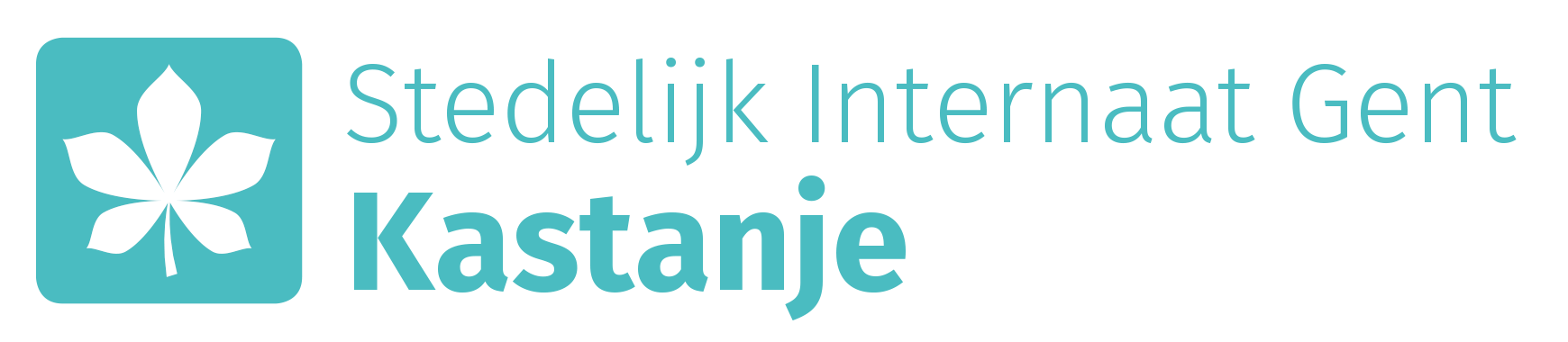 Visietekst internaten (Algemeen) In het belang van het kind willen wij: elke intern begeleiden, ondersteunen en opvoeden zodat hij/zij de hoogst mogelijke leefkwaliteit kan bereiken en volwaardig deel kan uitmaken van het maatschappelijk leven in al zijn aspecten; ongeacht de ideologische, filosofische of godsdienstige overtuiging, etnische oorsprong of geaardheid, elke intern zo goed mogelijk helpen ontwikkelen als individu; alle internen opvangen in een geschikte infrastructuur, binnen leefgroepen met familiaal karakter, waarin zij leren omgaan met democratische afspraken, normen en waarden die hen in staat moeten stellen te integreren in elke vorm van sociaal leven; alle kinderen en jongeren, zelfs deze met beperkingen, stimuleren tot en zo groot mogelijke zelfstandigheid en relatiebekwaamheid; elke intern een veiligheid en geborgenheid geven door een duidelijke, vaste structuur te bieden met goed opgeleid en – uitgerust personeel dat gewetensvol en consequent optreedt; iedere intern een activiteitenprogramma aanbieden dat een goede verdeling biedt tussen opleiding, culturele ontplooiing, sport en ontspanning; al onze bewoners, naast het aanbod aan evenwichtige voeding, zo veel mogelijk gezonde leef- en eetgewoonten aanleren; bij de samenstelling van leefgroepen inclusief werken voor zover de draagkracht van internen en/of hun opvoeders niet overschreden wordt; het personeel selecteren op basis van competenties die toelaten bovenstaande doelstellingen te bereiken en opvoeders in dienst navorming bieden die deze competenties nog verhoogt.  Op maat van de ouders willen wij: onze dienstverlening afstemmen op de specifieke hulpvraag, zolang dit te realiseren is binnen onze missie, mogelijkheden en financiële middelen; via open dialoog alle wettelijke vertegenwoordigers van het kind betrekken bij het opvoedingsproces, met bijzondere aandacht voor integriteit en privacy; iedereen die mede verantwoordelijk is voor de ontwikkeling van het kind, voortdurend informeren over evolutie en evaluatie van het opvoedingsproces en aansporen om dit proces niet te onderbreken wanneer het kind onder hun hoede is. Met de externe partners streven wij ernaar:  via formele en informele contacten actief deel uit te maken van een zo breed mogelijk samenwerkingsverband of netwerk waarin alle participanten in het proces vertegenwoordigd zijn; relevante informatie, nodig voor de optimale begeleiding van elke intern op te vragen, te verwerken en uit te wisselen. 